BODY PARTSwww.eegitimim.com 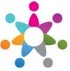                       body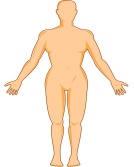  monster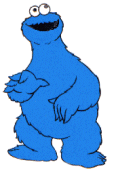              head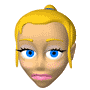           face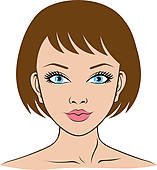 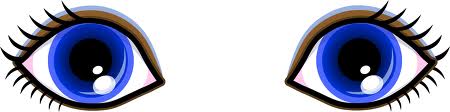 eye(s)               ear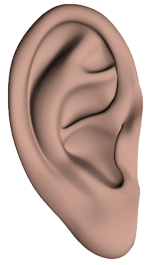                  nose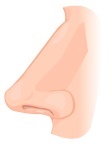  mouth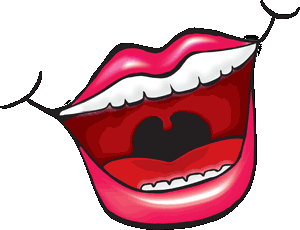                                    hand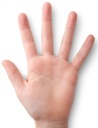                       arm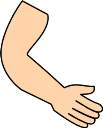                        finger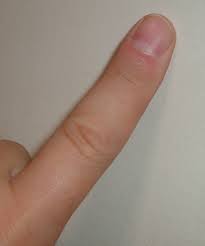  shoulders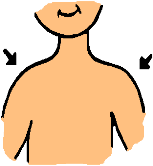                       leg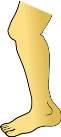                 knee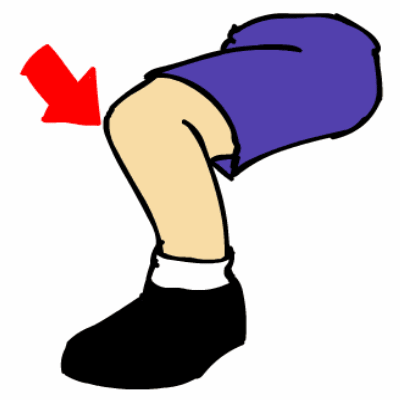 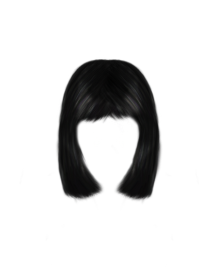 hair                foot                  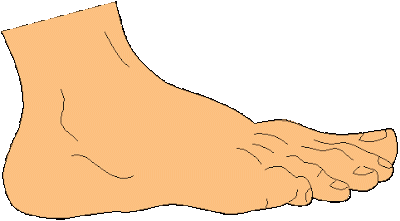        feet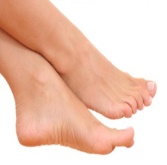 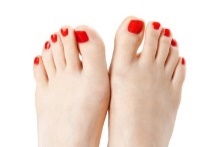 toe(s)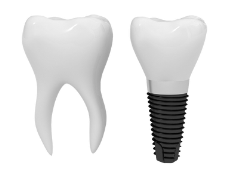 tooth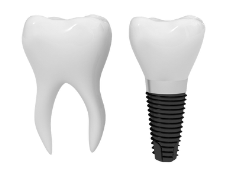 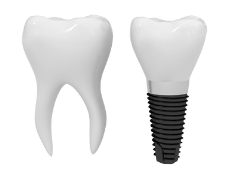 teeth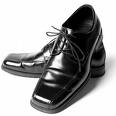 shoes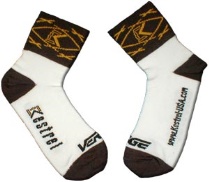 socks trousers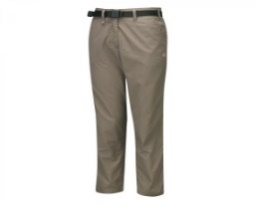 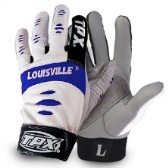 gloves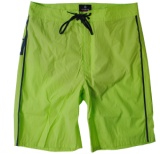 shorts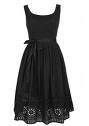 dress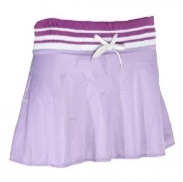 skirt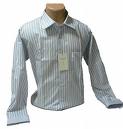 shirt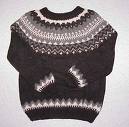 sweater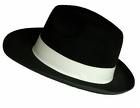 hat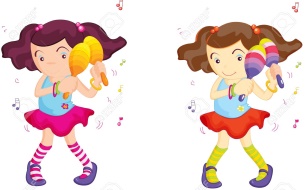 shake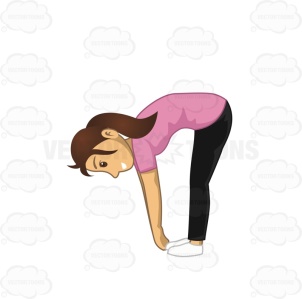 bend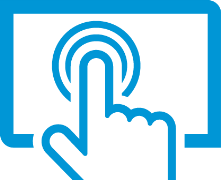 touch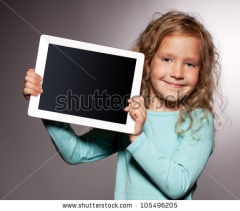 show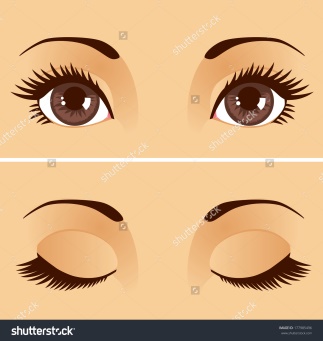 open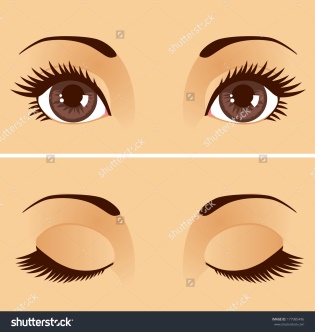 close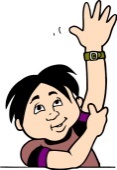 raise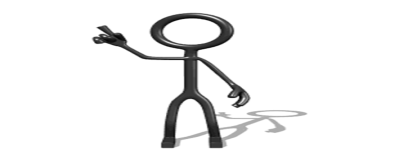 point (to)